Директору ГКП на ПХВТалдыкорганская городская                                                                 Поликлиника №2                                                                                    С.И. Нурмухамбетова _____                                                  Талап                                   Стоматологический кабинет                                    Пломб. материал, ИНМГлавный бухгалтер:    _______________  Конкелдинова Г.КЗав.отделение:             _______________   Байтуова К.БВрач  провизор:           _______________  Габраил А.БВрач стоматолог:        _______________   Сейлова А.АГл.медсестра:              _______________    Оразкожаева С.БСтаршая м/с:               _______________    Балабекова Э.С   Күні:  22.01.2018 г                                                                                                                                                                                        М.ОНайменованиехарактеристика Ед.измКол-воЦенаСуммаЭндометазон  порошок+жидкостьматериалом для пломбирования корневых каналов. Рекомендуемая дозировка: доза порошка на один корневой канал составляет в среднем 0.100 г — 0.150 г. 14 г порошка 10 мл жидкостиуп31500045 000Уницем порошок+жидкостьЦинкфосфатный цемент Уницем трехцветный применяется для фиксации вкладок, штифтовых зубов, металлических, пластмассовых, фарфоровых, металлокерамических коронок и мостовидных протезов, для пломбирования зубов, изолирующей прокладки при пломбировании зубов • Порошок (банка) -100 г Жидкость - 60 г• Мерник 1 штуп245009000Гуттаперчи (ассорти) штифт Материал для пломбирование корневых каналовразмеры  10-15-20-25-30-35-40 Ассорти  Уп5200010 000Пульпоэкстракторы штифты это инструмент, который используется в эндодонтическом лечении (для  извлечение пульпы из корневых каналов  корня)пач5600030 000Дентин паста Дентин-паста – это материал для временных пломб. тюб215003000Депурал пастаЛегкая абразивная паста предназначена для профессиональной очистки зубов в стоматологическом кабинете. Используется для окончательной очистки и глянцевания поверхности зубов для профилактического и терапевтического удаления зубного камня, для удаления зубного налета и пигментации до консервационного ухода за зубами или до медицинской или управляемом белении зубов.шт245009000Мепивастезин 3% Мепивастезин используется в качестве местного анестетика в стоматологии.уп516 00080 000Септонес ткартридж 9000тгМестный анестетик (производное тиофена) для терминальной и проводниковой анестезии, обладает выраженным анальгетическим эффектом, низкой токсичностью.уп3950028 500Корпульные иглы 27 G MEDIUM (0.41Х25mm)В стоматологии применяют карпульные шприцы 1,0 мл для местного обезболивания. Инъекторы карпульного типа выпускают из металла и пластика. Шприцы бывают одноразового и однократного использования. К инъекторам карпульного типа изготовляют одноразовые стержни высокого качества, которые отличаются особенной гибкостью и прочностью. уп330009000Корпульные иглы 27 G XXLONG (0.41x38)уп330009000Корпульные иглы 27 G SHORT (031x21mm)уп330009000Пины бумажные ассортиДля эндодонического лечение зубов.уп 6200012 000Стекло предметный стоматологический «Владмива» 7х10 смшт220004000Кетак-моляр порашокСтеклоиономерный пломбировочный материал. Своим химическим свойством прилипать к эмали и дентину он позволяет осуществить бережную подготовку полости, обладает хорошим краевым прилеганием и способен выделять ионы «F».уп4800032 000К-риммер эндо-инструмент  (30х35 размер)«К-Reamer» является наиболее распространенным инструментом для прохождения корневых каналов. Изготавливается из высококачественной нержавеющей хромоникелевой стали и обладает гибкостью и высокой режущей способностью, что достигается удлиненным шагом режущей грани.пач2/2250010 000Н-файлы эндо-инструмент ( 25,30,35,40  размер)Ручной режущий стоматологический эндодонтический инструмент со спиральной нарезкой рабочей части. Для расширения и выравнивания стенок корневого канала.пач3/3/3/3250030 000Лидокаин 10%шт150005000Плобровочный материал химического отвержденияPrime-Dent химический материалкомпозитный пломбировочный материал.уп180008000Жидкотекучий пломбровочный материал i-flow N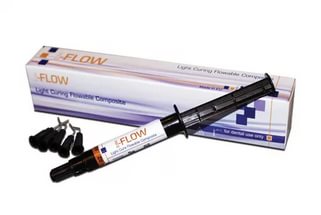 Для реставраций полостей III, IV и V класса; уп3500015 000Щетка полировальная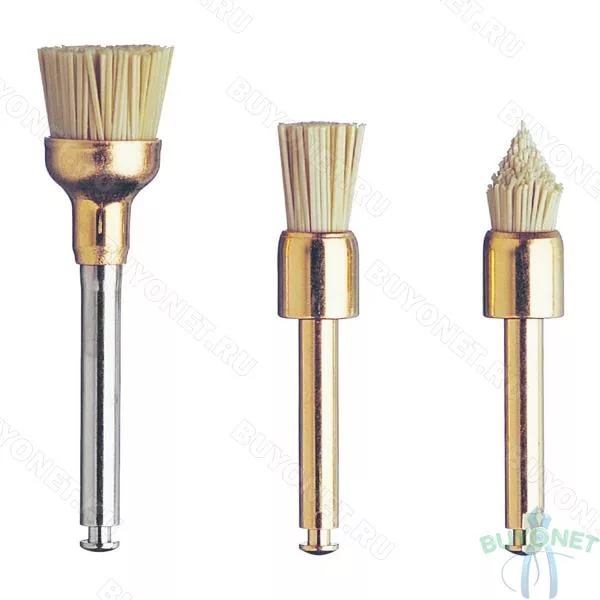 шт75003500Головка полировальная шт710007000Адгезивные системы  (Прайм – С bond)уп2800016 000Плобровочный материал светогого отверждения Es-comПОКАЗАНИЯ К ПРИМЕНЕНИЮ
Прямые реставрации фронтальных и жевательных зубов.
Формирование культи зуба.УПАКОВКА
5шпрх4г (А1,А2,А3,А3,5,В2)
Адгезив - 5мл
Гель для травления эмали - 3млуп13000030 000Слюноотсосы стоматологические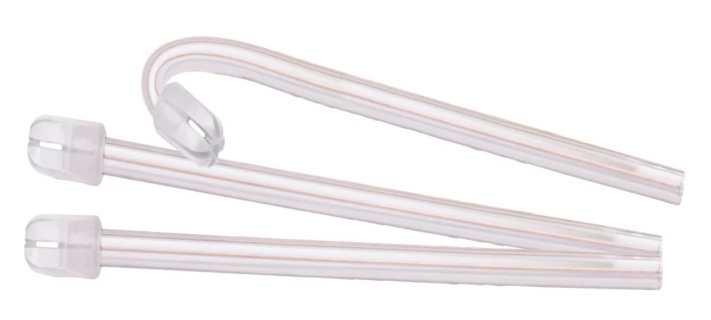 уп7150010 500Крезодент паста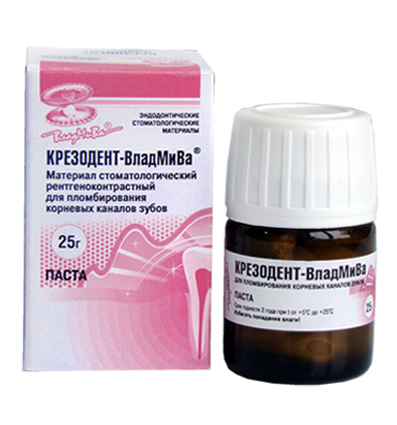 Крезодент предназначена для пломбирования инфицированных и труднопроходимых каналов, а также для пломбирования каналов с неполной экстирпацией пульпы.шт 120002000нагрудники стоматологические одноразовые 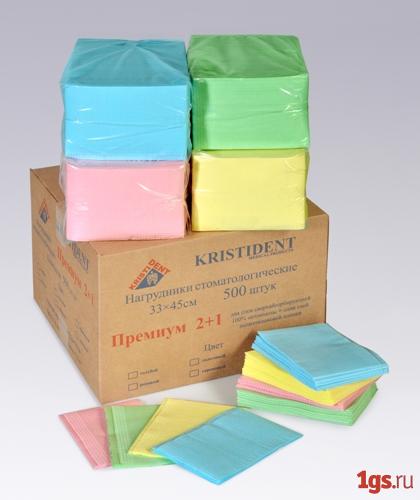 кароп115001500Аппликаторы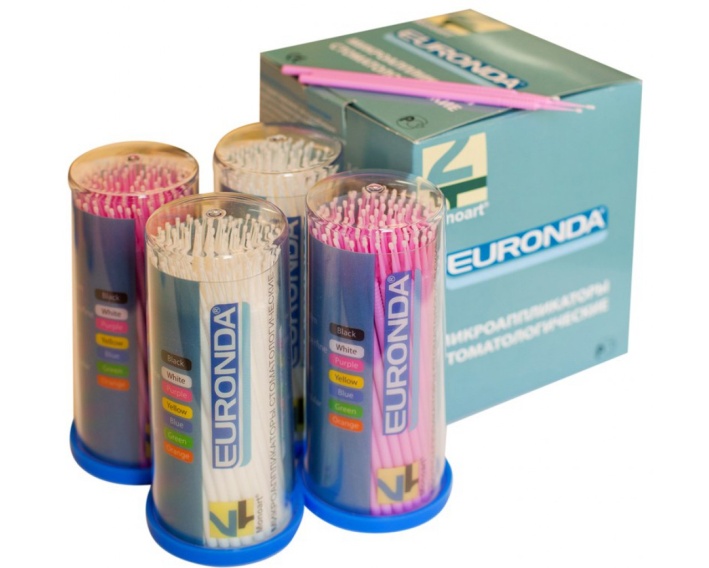 Для нанесения агезивны й системыКароп515007500Эндоиголка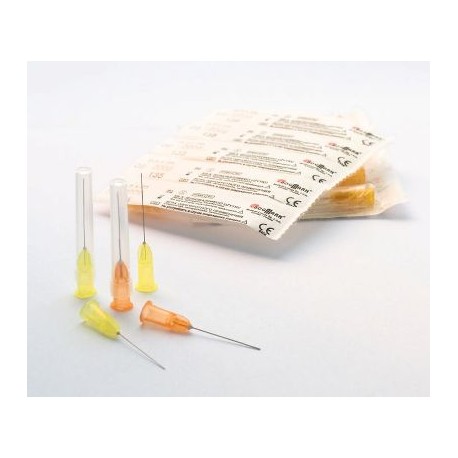 Для промывания каналовуп120002000Ватные шарикий стоматологические одноразовыешт508000400 000Каналонаполнительспиралевидные конусообразные
инструменты, предназначенные для
наполнения канала пастой или
цементом.уп2




20004000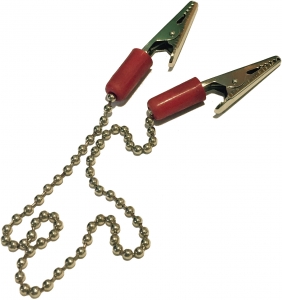 шт115001500Пульпотекуп145004500Абцесс ремидиуп145004500Алмазные боры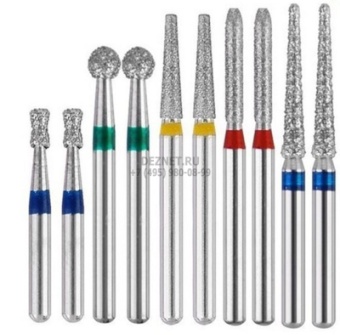 уп10250025 000Шаровидное борыуп10200020 000Обратный конусуп5200010 000Фисурные борыуп5200010 000Торпедные борыуп5200010 000Грушовидные борыуп5200010 000Camphor Mono-Chlorophenol 15млДля лечение каналовфл170007000Медапекс йодофором + гидроксид кальций (шприц)Для лечение каналовшт150005000Диско держатель наборДля полировки уп160006000Матрица держатель наборДля пломбированиеуп160006000Прозрачные матрицыДля пломбированиеуп115001500Пульпевит жидкость №1Для обезболиваниифл145004500Пульпевит жидкость №2Для антисептики и обработка каналовфл150005000Пульпевит жидкость №3Для молочных зубовфл150005000Серебро для молочных зубовДет стомуп160006000Набор штифт - S1-S2 титановыйДля корневых каналовуп180008000Спиртовка ЭндобоксДля  хранение  эндодентических  инструментовДез.средство:Дезэфект PH 9 + 0,5%       (5 литр)Для  холодный  стерилизацииуп30 литрВсего:991 000